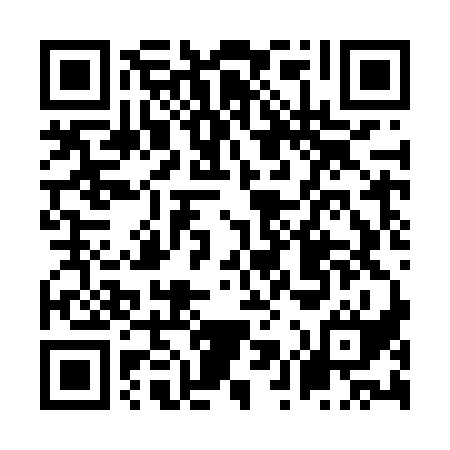 Ramadan times for Baconiskis, LithuaniaMon 11 Mar 2024 - Wed 10 Apr 2024High Latitude Method: Angle Based RulePrayer Calculation Method: Muslim World LeagueAsar Calculation Method: HanafiPrayer times provided by https://www.salahtimes.comDateDayFajrSuhurSunriseDhuhrAsrIftarMaghribIsha11Mon4:364:366:4012:254:106:116:118:0812Tue4:334:336:3712:254:126:136:138:1013Wed4:304:306:3512:244:146:156:158:1314Thu4:274:276:3212:244:156:176:178:1515Fri4:244:246:3012:244:176:196:198:1716Sat4:214:216:2712:244:196:216:218:2017Sun4:184:186:2412:234:206:246:248:2218Mon4:154:156:2212:234:226:266:268:2419Tue4:124:126:1912:234:246:286:288:2720Wed4:094:096:1712:224:256:306:308:2921Thu4:064:066:1412:224:276:326:328:3222Fri4:034:036:1112:224:286:346:348:3423Sat4:004:006:0912:224:306:366:368:3724Sun3:573:576:0612:214:326:386:388:3925Mon3:543:546:0312:214:336:406:408:4226Tue3:503:506:0112:214:356:426:428:4427Wed3:473:475:5812:204:366:446:448:4728Thu3:443:445:5612:204:386:466:468:4929Fri3:403:405:5312:204:396:486:488:5230Sat3:373:375:5012:194:416:506:508:5531Sun4:344:346:481:195:427:527:529:571Mon4:304:306:451:195:447:547:5410:002Tue4:274:276:431:195:457:567:5610:033Wed4:234:236:401:185:477:587:5810:064Thu4:204:206:371:185:488:008:0010:095Fri4:164:166:351:185:508:028:0210:126Sat4:124:126:321:175:518:048:0410:157Sun4:094:096:301:175:538:068:0610:188Mon4:054:056:271:175:548:088:0810:219Tue4:014:016:241:175:558:108:1010:2410Wed3:573:576:221:165:578:128:1210:27